ЧЕРКАСЬКА ОБЛАСНА РАДАГОЛОВАР О З П О Р Я Д Ж Е Н Н Я27.03.2019                                                                                         № 142-рПро надання одноразовоїгрошової допомогиВідповідно до статті 56 Закону України „Про місцеве самоврядування
в Україні”, рішень Черкаської обласної ради від 29.12.2006 № 7-2/V
„Про затвердження Положення про порядок та умови надання обласною радою одноразової грошової допомоги” (зі змінами), від 18.12.2018 № 28-20/VІI
„Про обласний бюджет Черкаської області на 2019 рік”, враховуючи відповідні заяви депутатів обласної ради:1. Виділити виконавчому апарату обласної ради кошти в сумі
151 000,00 грн (головний розпорядник коштів – обласна рада, КПКВ – 0113242 „Інші заходи у сфері соціального захисту і соціального забезпечення”)
для надання одноразової грошової допомоги громадянам за рахунок коштів обласного бюджету:2. Фінансово-господарському відділу виконавчого апарату обласної ради провести відповідні виплати.3. Контроль за виконанням розпорядження покласти на керівника секретаріату обласної ради Паніщева Б.Є. та начальника фінансово-господарського відділу, головного бухгалтера виконавчого апарату обласної ради Радченко Л.Г.Перший заступник голови                                                               В. Тарасенко1Артикула Катерина Василівна, Корсунь-Шевченківський р-н,с. Черепин 9 000,002Бандура Віра Василівна, смт Драбів 1 000,003Бардаков Володимир Сергійович, м. Тальне 9 000,004Білоус Ганна Василівна, смт Драбів 1 000,005Бойко Тетяна Леонідівна, Уманський р-н, с. Оксанина 15 000,006Болдирев Анатолій Олександрович, Звенигородський р-н,с. Шевченкове 5 000,007Бондарева Тамара Григорівна, м. Золотоноша 700,008Бровченко Юрій Леонідович, м. Сміла 6 000,009Варення Ганна Дмитрівна, Драбівський р-н, с. Бойківщина 1 000,0010Васильєва Антоніна Миколаївна, Золотоніський р-н,с. Хвильово-Сорочин 1 000,0011Вурсіченко Ніна Миколаївна, Черкаський р-н, с. Руська Поляна 2 000,0012Ганницький Григорій Федорович, м. Золотоноша 800,0013Гончаренко Максим Андрійович, м. Звенигородка 10 000,0014Гребенюк Віктор Олексійович, Смілянський р-н, с. Мельниківка 12 000,0015Гриб Тетяна Павлівна, м. Золотоноша 1 000,0016Губенко Олександр Рамузович, м. Золотоноша 700,0017Думин Катерина Миколаївна, Драбівський р-н,с. Драбове-Барятинське 1 000,0018Захарченко Станіслав Миколайович, Чорнобаївський р-н,с. Мала Бурімка 3 000,0019Івановська Любов Володимирівна, м. Черкаси 1 000,0020Котовська Надія Яківна, Чигиринський р-н, с. Головківка 1 000,0021Кривов’яз Юлія Вікторівна, м. Черкаси 3 000,0022Купріенко Тетяна Миколаївна, Корсунь-Шевченківський р-н,смт Стеблів 3 000,0023Лук’ященко Тетяна Миколаївна, смт Чорнобай 2 500,0024Малашова Віра Петрівна, м. Золотоноша 800,0025Мартинова Любов Василівна, м. Кам’янка 1 000,0026Маслєннікова Ніна Іванівна, Золотоніський р-н,с. Новодмитрівка1 000,0027Михальченко Анатолій Віталійович, м. Тальне 9 000,0028Несват Валерій Михайлович, смт Драбів 1 000,0029Озеран Варвара Іванівна, м. Черкаси 500,0030Окорокова Раїса Григорівна, м. Золотоноша 5 800,0031Пінчук Василь Олександрович, смт Драбів 1 000,0032Поскрипко Тетяна Яківна, Корсунь-Шекченківський р-н,с. Нетеребка 3 000,0033Притиченко Наталія Володимирівна, м. Чигирин 1 000,0034Рев’якова Людмила Олександрівна, м. Кам’янка 5 000,0035Семеренко Володимир Михайлович, м. Золотоноша 700,0036Сідільов Олексій Іванович, Золотоніський р-н, с. Благодатне 800,0037Сивак Надія Миколаївна, м. Сміла 10 000,0038Сидоренко Ольга Арсентіївна, м. Корсунь-Шевченківський 2 000,0039Соколова Ольга Федорівна, Золотоніський р-н, с. Драбівці 700,0040Солін Олексій Іванович, Черкаський р-н, с. Будище 2 000,0041Солохудінова Тетяна Василівна, м. Золотоноша 700,0042Стеблина Юлія Миколаївна, м. Золотоноша 800,0043Степаненко Інна Миколаївна, Чорнобаївський р-н, с. Воронинці 2 500,0044Татаренко Марія Михайлівна, Золотоніський р-н, с. Благодатне 1 000,0045Тупота Наталія Іванівна, м. Золотоноша 1 500,0046Урсолова Любов Василівна, м. Черкаси 500,0047Черевко Наталія Володимирівна, смт Драбів 4 000,0048Шевченко Лідія Остапівна, Золотоніський р-н, с. Подільське 1 000,0049Шеремет Олександр Володимирович, м. Золотоноша 1 000,0050Ядоманко Світлана Миколаївна, м. Золотоноша 1 000,0051Ященко Катерина Василівна, м. Корсунь-Шевченківський 2 000,00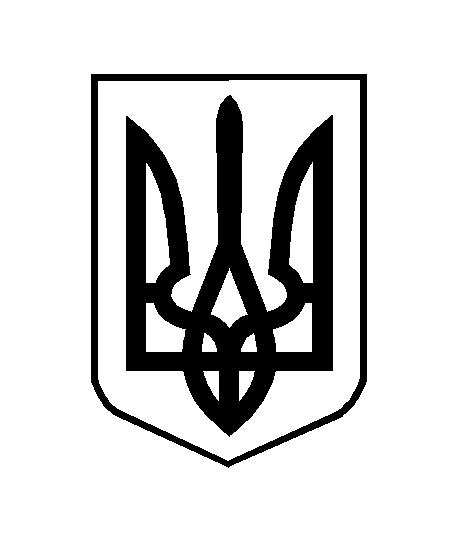 